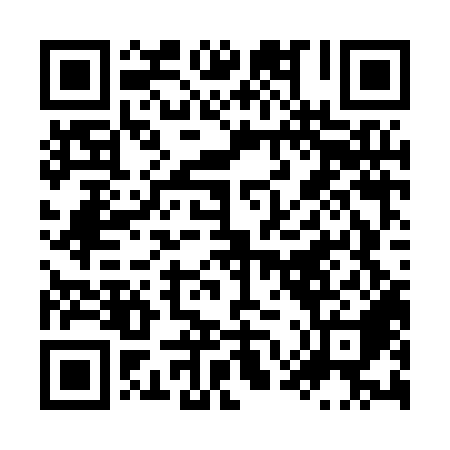 Prayer times for Zuid-Schalkwijk, NetherlandsMon 1 Jul 2024 - Wed 31 Jul 2024High Latitude Method: Angle Based RulePrayer Calculation Method: Muslim World LeagueAsar Calculation Method: HanafiPrayer times provided by https://www.salahtimes.comDateDayFajrSunriseDhuhrAsrMaghribIsha1Mon3:135:241:457:2310:0612:102Tue3:135:251:467:2310:0612:103Wed3:145:261:467:2310:0612:104Thu3:145:271:467:2310:0512:105Fri3:155:271:467:2310:0412:106Sat3:155:281:467:2310:0412:107Sun3:155:291:467:2210:0312:108Mon3:165:301:477:2210:0212:099Tue3:165:311:477:2210:0212:0910Wed3:175:321:477:2110:0112:0911Thu3:175:341:477:2110:0012:0912Fri3:185:351:477:219:5912:0813Sat3:195:361:477:209:5812:0814Sun3:195:371:477:209:5712:0715Mon3:205:381:477:199:5612:0716Tue3:205:401:487:199:5512:0717Wed3:215:411:487:189:5412:0618Thu3:215:421:487:179:5312:0619Fri3:225:431:487:179:5212:0520Sat3:225:451:487:169:5012:0521Sun3:235:461:487:159:4912:0422Mon3:245:481:487:159:4812:0423Tue3:245:491:487:149:4612:0324Wed3:255:501:487:139:4512:0225Thu3:255:521:487:129:4312:0226Fri3:265:531:487:119:4212:0127Sat3:275:551:487:109:4012:0028Sun3:275:561:487:109:3912:0029Mon3:285:581:487:099:3711:5930Tue3:285:591:487:089:3511:5831Wed3:296:011:487:079:3411:58